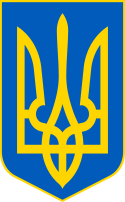 У К Р А Ї Н ААВАНГАРДІВСЬКА СЕЛИЩНА  РАДАОДЕСЬКОГО РАЙОНУ ОДЕСЬКОЇ ОБЛАСТІР І Ш Е Н Н ЯЗ метою формування земель рекреаційного призначення комунальної власності, розташованих за межами населеного пункту за кодом КОАТУУ: 5123783500 та визначених положеннями Генерального плану                                               с. Прилиманське, затвердженого рішенням Авангардівської селищної ради                  № 1691–VІІІ від 27.01.2023 р.  «Про затвердження проекту містобудівної документації-генерального плану та плану зонування території села Прилиманське Одеського району Одеської області», враховуючи пропозиції Постійної комісії з питань земельних відносин, природокористування, охорони пам’яток, історичного середовища та екологічної політики, керуючись статтями 12, 79ˡ, 80, 83, 122, Земельного кодексу України, статтями 5, 19, 22, 25, 26, 35, 57 Закону України «Про Землеустрій», пунктом 34 частини 1 ст.26 Закону України «Про місцеве самоврядування в Україні», Авангардівська селищна рада вирішила:1. Провести інвентаризацію земель рекреаційного призначення комунальної власності Авангардівської територіальної громади за кодом КОАТУУ: 5123783500 (колишня Прилиманська сільська рада).2. Виконавчому органу Авангардівської селищної ради замовити у ліцензованій землевпорядній організації розроблення технічної документації щодо інвентаризації земель комунальної власності, визначених у п.1. цього рішення. 3. Ліцензованій землевпорядній організації після погодження технічної документації щодо інвентаризації земель подати її на затвердження, відповідно до вимог чинного законодавства.4. Контроль за виконанням рішення покласти на постійну комісію з питань земельних відносин, природокористування, охорони пам’яток, історичного середовища та екологічної політики.Селищний голова                                                      Сергій ХРУСТОВСЬКИЙ№ 1903 -VІІІвід 07.04.2023 р.Про формування земельної ділянки комунальної власності